FAT CAT MAT   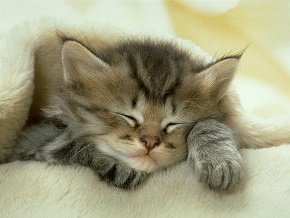 I GOT A CAT, WHO WEARS A WHITE HAT,I GOT A CAT, WHO LIKES IT LIKE THAT,I GOT A CAT, WHO LIES ON A MAT,HE'S SUCH A FAT CAT.HE LIKES IT LIKE THAT.I GOT A CAT, WHO LOOKS LIKE A RAT.I GOT A CAT, WHO CAN SWING A BAT.I GOT A CAT, WHO PURRS LIKE A BRAT,WHEN THAT CAT DOESN'T GET HIS SNACK.THAT'S MY CAT, MAT.HE'S A REALLY FAT CAT.THAT'S MY CAT, MAT.HE'S A REALLY FAT CAT.THAT'S MY FAT CAT.THAT'S MY FAT CAT, MAT.MAT FAT CATFAT CAT MATTHAT'S MY FAT CAT.THAT'S MY FAT CAT, MAT.MAT FAT CATFAT CAT MAT